Capital Inter-District Soccer League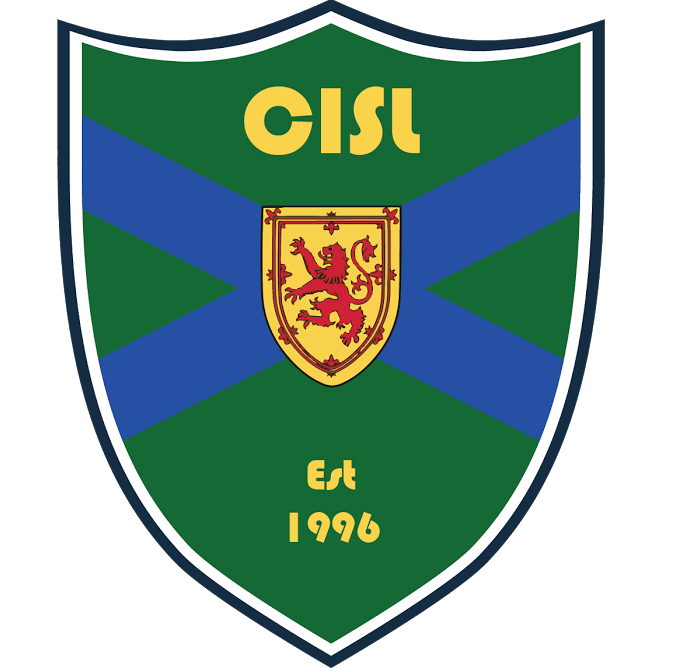 

For those who are interested in participating in the Jamboree or Challenge Cup please fill out the registration form and send it to CISL. There is no fee to register. However, we are looking for donations of backpacks to support the Backpacks for Kids program for the Salvation Army. These backpacks can be dropped off any time after June 15, 2017 at the CISL office in the BMO Soccer Centre.  Good luck and have fun!Registration FormTeam (Club + Age + Gender + Division):					            	    Contact Person:										Phone:				Email:				                                    	 PLEASE REGISTER BY JULY 31st, 2017 FOR CHALLENGE CUPChallenge Cup: U13B, U15B, U17BI understand that my team is responsible to pay half the fees for all officials in this tournament (split with the opposing team)PLEASE REGISTER BY JULY 31st, 2017 FOR JAMBOREEJamboree: U9, U10, U11, U12I understand that my team is responsible to pay half the fees for all officials in this tournament (split with the opposing team)
2017 Finals Dates:		U9 & U10 Jamboree			August 26 , 27 2017
				U11 & U12 Jamboree			August 18, 19, 20 2017 
				U13B & U15B &U17 B Challenge cup 	August 25, 26, 27  2017Please return completed form to CISL via:
Fax: (902) 443-5131
Email: graceshi.cisl@gmail.com